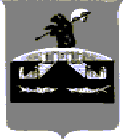 М У Н И Ц И П А Л Ь Н Ы Й     С О В Е ТГОРОДСКОГО   ОКРУГА   ГОРОД   РЫБИНСКчетвертого созываР Е Ш Е Н И Е29 сентября 2022года 								№ 325О внесении изменений в Устав городского округа город Рыбинск Ярославской области В целях приведения Устава городского округа город Рыбинск Ярославской области в соответствие со статьей 3 Федерального закона                      от 30.12.2021 № 492-ФЗ «О внесении изменений в Федеральный закон «Об искусственных земельных участках, созданных на водных объектах, находящихся в федеральной собственности, и о внесении изменений в отдельные законодательные акты Российской Федерации» и отдельные законодательные акты Российской Федерации», руководствуясь Федеральным законом от 06.10.2003 № 131-ФЗ «Об общих принципах организации местного самоуправления в Российской Федерации», Муниципальный Совет городского округа город Рыбинск Р Е Ш И Л :1. Внести в Устав городского округа город Рыбинск Ярославской области, принятый решением Муниципального Совета городского округа               город Рыбинск от 19.12.2019 № 98 (в редакции решения Муниципального Совета городского округа город Рыбинск от 25.11.2021 № 240), следующие изменения: 1.1. В пункте 42 части 1 статьи 7 слова «, проведение открытого аукциона на право заключить договор о создании искусственного земельного участка» исключить.1.2. Часть 9 статьи 30 изложить в следующей редакции: «9. Глава города Рыбинска должен соблюдать ограничения, запреты, исполнять обязанности, которые установлены Федеральным законом                         от 25.12.2008 № 273-ФЗ «О противодействии коррупции», Федеральным законом от 03.12.2012 № 230-ФЗ «О контроле за соответствием расходов лиц, замещающих государственные должности, и иных лиц их доходам», Федеральным законом от 07.05.2013 № 79-ФЗ «О запрете отдельным категориям лиц открывать и иметь счета (вклады), хранить наличные денежные средства и ценности в иностранных банках, расположенных за пределами территории Российской Федерации, владеть и (или) пользоваться иностранными финансовыми инструментами».».1.3. В пункте 10 части 3 статьи 35 слова «, проведение открытого аукциона на право заключить договор о создании искусственного земельного участка» исключить.2. Отменить решение Муниципального Совета городского округа город Рыбинск от 28.04.2022 № 283 «О внесении изменений в Устав городского округа город Рыбинск Ярославской области».3.  Главе городского округа город Рыбинск Рудакову Д.С.: 3.1. Направить настоящее решение для государственной регистрации в Управление Министерства юстиции Российской Федерации по Ярославской области; 3.2. Опубликовать в газете «Рыбинские известия» настоящее решение в течение 7 дней со дня поступления из Управления Министерства юстиции Российской Федерации по Ярославской области уведомления о включении сведений о нем в государственный реестр уставов муниципальных образований Ярославской области.4. Настоящее решение вступает в силу после его государственной регистрации и официального опубликования.5. Контроль за исполнением настоящего решения возложить на постоянную комиссию по вопросам местного самоуправления Муниципального Совета городского округа город Рыбинск (председатель Степанова М.В.). Глава городского округа город РыбинскПредседатель Муниципального Советагородского округа город РыбинскД.С. РудаковК.А. Долгов